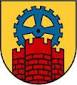 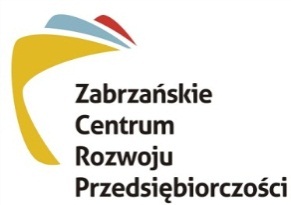 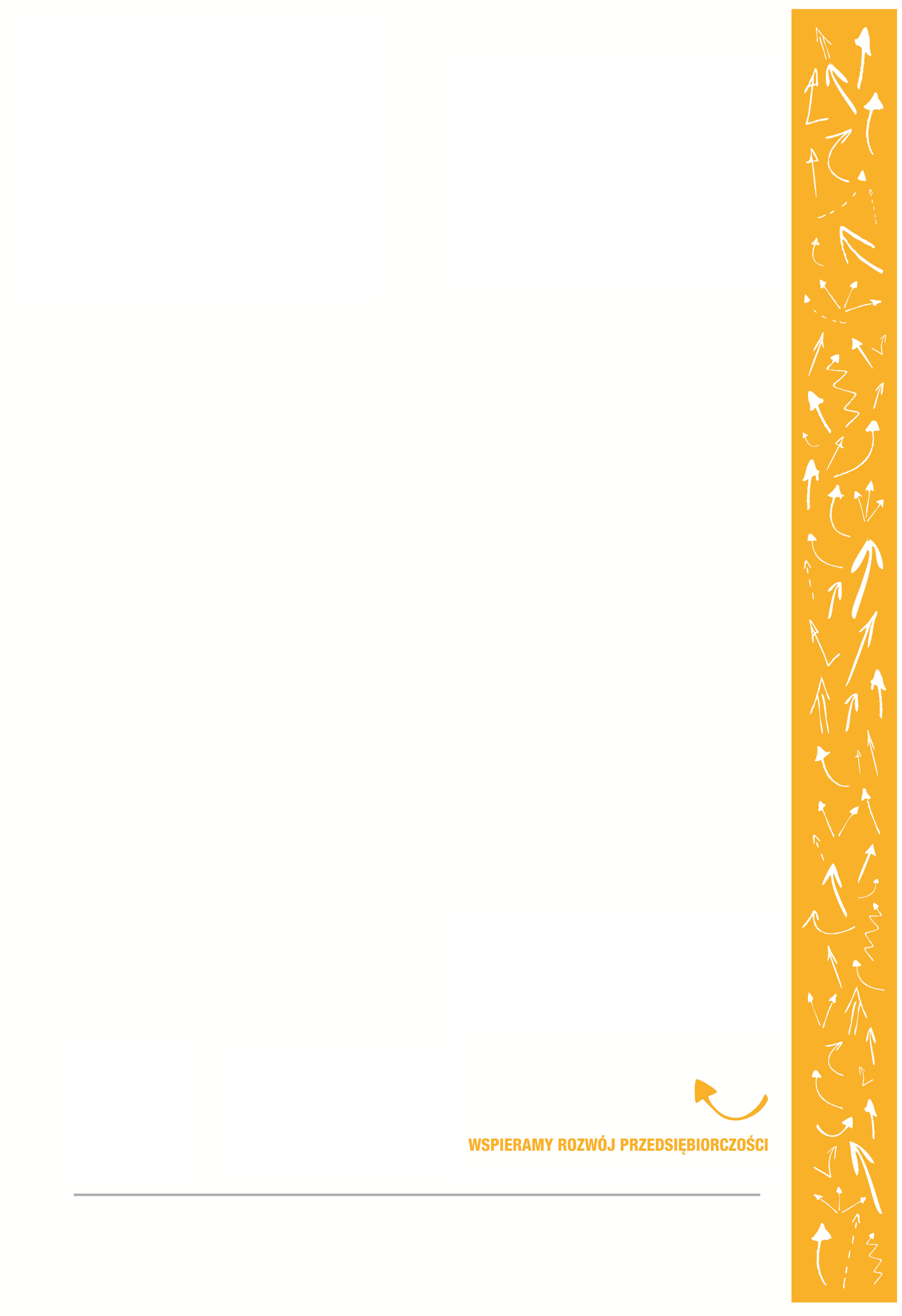 ZABRZAŃSKIE CENTRUM ROZWOJU PRZEDSIĘBIORCZOŚCIKALENDARIUM BEZPŁATNYCH SZKOLEŃKWIECIEŃ 2015 ROK07.04.2015r. godz. od 10:00 do 14:00 KONSULTACJE Z ZAKRESU DOTACJI 
Konsultant udzieli informacji w zakresie finansowania działalności gospodarczej oraz możliwości pozyskiwania środków unijnych.Porad udzieli konsultant Krajowego Systemu Usług.Miejsce konsultacji: siedziba ZCRP, ul. Powstańców Śląskich 310.04.2015r. godz. od 10:00 do 13:00Szkolenie: ZASADY PISANIA BIZNESPLANU – BIZNESPLAN KROK PO KROKU
Czym jest biznesplan? Kiedy robimy biznesplan? Analiza SWOT, co powinien zawierać biznesplan? Na szkoleniu zostaną przedstawione zagadnienia związane z pisaniem poprawnego planu biznesowego własnej firmy.Szkolenie przeprowadzi przedstawiciel Wojewódzkiego Urzędu Pracy w Katowicach.Miejsce szkolenia: siedziba ZCRP, ul. Powstańców Śląskich 313.04.2015 r. godz.  od 15:00 do 16:00Szkolenie: INWESTORZY.BIZ 
Masz dobry pomysł na biznes? Poszukujesz inwestora? Przyjdź i dowiedz się jak możemy 
Ci pomóc! Właścicielem portalu jest Krajowa Izba Gospodarcza. Za pomocą tego portalu, 
w prosty i przejrzysty sposób, za pomocą kreatora stworzysz i opublikujesz ogłoszenie dotyczące pozyskania finansowania biznesu lub sprzedaży firmy.Szkolenie przeprowadzi  pracownik Urzędu Miejskiego w Zabrzu.Miejsce szkolenia: siedziba ZCRP, ul. Powstańców Śląskich 314.04.2015r. godz. od 10:00 do 14:00 KONSULTACJE Z ZAKRESU DOTACJI 
Konsultant udzieli informacji w zakresie finansowania działalności gospodarczej oraz możliwości pozyskiwania środków unijnych.Porad udzieli konsultant Krajowego Systemu Usług.Miejsce konsultacji: siedziba ZCRP, ul. Powstańców Śląskich 314.04.2015r. godz.  od 13:00 do 15:00Szkolenie: WIZERUNEK PRZEDSIĘBIORCY
Wizerunek przedsiębiorcy, czyli szkolenie o wszystkim, o co wstyd Ci zazwyczaj zapytać, 
a co wpływa na Twój odbiór. Jak się zachować na spotkaniach biznesowych? Jak poprawnie pisać maile? Czy trzeba zawsze być poważnym? Jak się ubrać? To i wiele innych na szkoleniu.Szkolenie przeprowadzi przedstawiciel Akademickich Inkubatorów Przedsiębiorczości.Miejsce szkolenia: siedziba ZCRP, ul. Powstańców Śląskich 315.04.2015r. godz. od 13:00 do 15:00Szkolenie: ŚWIADCZENIA Z UBEZPIECZENIA WYPADKOWEGO 
Pracownicy ZUS  w ramach tego szkolenia omówią zagadnienia dotyczące ustalania okoliczności 
i przyczyn wypadku przy pracy, definicji wypadku przy pracy, definicji choroby zawodowej, rodzajów świadczeń z tytułu wypadków przy pracy i chorób zawodowych, prewencji wypadkowej.Szkolenie przeprowadzi przedstawiciel Zakładu Ubezpieczeń Społecznych w Zabrzu.Miejsce szkolenie: siedziba ZCRP, ul. Powstańców Śląskich 316.04.2015r. godz. od 10:00 do 14:00Szkolenie: DOTACJE ZE ŚRODKÓW UNIJNYCHPodczas szkolenia omówione zostaną możliwości wsparcia działalności gospodarczej ze środków Unijnych. Po szkoleniu, uczestnicy będą mieli możliwość nieodpłatnych konsultacji z ekspertami Śląskiego Centrum Przedsiębiorczości i Krajowego Systemu Usług.Miejsce szkolenia: Restauracja „Niezłe Ziółko”, ul. Franciszkańska 8, Zabrze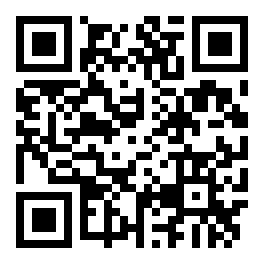 17.04.2015r. godz. od 8:30 do 14:00KONSULTACJE NT. WSPARCIA ZE ŚRODKÓW UNII EUROPEJSKIEJ MOBILNY PUNKT INFORMACYJNY  W ZABRZUMobilne Punkty Informacyjne to nowa usługa dostępna dla mieszkańców regionu oferowana 
przez pracowników Punktu Informacyjnego Funduszy Europejskich w Katowicach. Konsultanci będą udzielać bezpłatnych konsultacji w zakresie możliwości uzyskania wsparcia ze środków 
Unii Europejskiej w nowej perspektywie finansowej 2014 – 2020.Miejsce konsultacji: siedziba ZCRP, ul. Powstańców Śląskich 317.04.2015r. godz. od 10:00 do 13:00 Szkolenie: SAMOZATRUDNIENIE KROK PO KROKU
Uczestnicy szkolenia otrzymają wiedzę jak krok po kroku należy przygotować się do rozpoczęcia działalności gospodarczej. Jakie niezbędne dokumenty należy złożyć, jakie są możliwe formy opodatkowania działalności gospodarczej oraz wiele innych niezbędnych informacji.Szkolenie poprowadzi przedstawiciel Wojewódzkiego Urzędu Pracy w Katowicach.Miejsce szkolenia: siedziba ZCRP, ul. Powstańców Śląskich 321.04.2015r. godz. od 10:00 do 14:00 KONSULTACJE Z ZAKRESU DOTACJI 
Konsultant udzieli informacji w zakresie finansowania działalności gospodarczej oraz możliwości pozyskiwania środków unijnych.Porad udzieli konsultant Krajowego Systemu Usług.Miejsce konsultacji: siedziba ZCRP, ul. Powstańców Śląskich 324.04.2015r. godz. od 10:00 do 13:00Szkolenie: ZASADY PISANIA BIZNESPLANU – BIZNESPLAN KROK PO KROKU
Czym jest biznesplan? Kiedy robimy biznesplan? Analiza SWOT, co powinien zawierać biznesplan? Na szkoleniu zostaną przedstawione zagadnienia związane z pisaniem poprawnego planu biznesowego własnej firmy.Szkolenie przeprowadzi przedstawiciel Wojewódzkiego Urzędu Pracy w Katowicach.Miejsce szkolenia: siedziba ZCRP, ul. Powstańców Śląskich 328.04.2015r. godz. od 10:00 do 14:00 KONSULTACJE Z ZAKRESU DOTACJI 
Konsultant udzieli informacji w zakresie finansowania działalności gospodarczej oraz możliwości pozyskiwania środków unijnych.Porad udzieli konsultant Krajowego Systemu Usług.Miejsce konsultacji: siedziba ZCRP, ul. Powstańców Śląskich 329.04.2015r. godz. od 13:00 do 15:00Szkolenie: BIZNES BEZ INWESTOWANIA
Na szkoleniu przybliżone z\ostaną kwestie kosztów prowadzenia własnej działalności. Uczestnicy będą mieli możliwość zapoznania się z różnorodnymi formami działalności gospodarczej niewymagających nakładów finansowych na starcie, jak np. e-biznes, franczyza, współpraca. Warsztatowa forma prowadzenia szkolenia.Szkolenie przeprowadzi przedstawiciel ING Usługi Finansowe.Miejsce szkolenia: siedziba ZCRP, ul. Powstańców Śląskich 3